Документация по сервису «Учетные регистрации налогоплательщика по ИНН»Сервис учетные регистрации налогоплательщика по ИННПример запроса: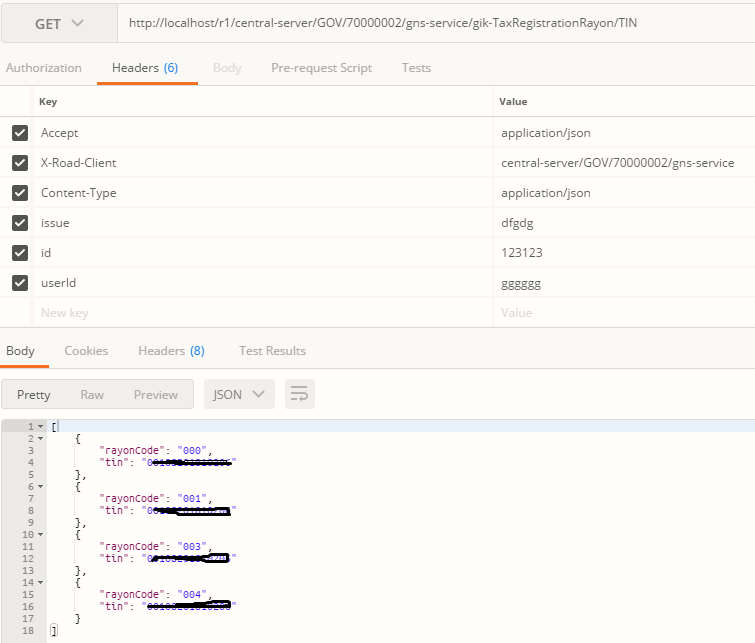 